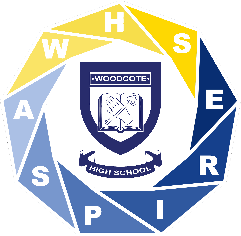 WOODCOTE HIGH SCHOOLPERSON SPECIFICATIONJob title: 		             FINANCE OFFICERKnowledge:	Understanding and application of financial software packages and cashless systems				Understanding of Audit and reporting practicesAwareness of EFA Academies financial Handbook Up-to-date knowledge of relevant policies, codes of practice and financial legislation.				Minimum accountancy qualification AAT Level 3Skills & Abilities:		Excellent numeracy/literacy skills				Effective use of ICT packages e.g.  Excel and accountancy packages				Ability take initiative and seek best value				Good communication and negotiating skills				Ability to relate well to students and adultsAbility to work constructively as part of a team, understanding school roles and responsibility and your own position within these.Ability to understand, apply and comply with school policiesFamiliarity with school data base packagesExperience:			Experience of working in a financial and preferably educational 					environment.The above person specification should act as a guide of best fit for interested applicants.